Муниципальное дошкольное образовательное учреждение«Детский сад №55 комбинированного вида»Национальное мордовское развлечение  для детей старшего дошкольного возраста:«Пасхальный блин»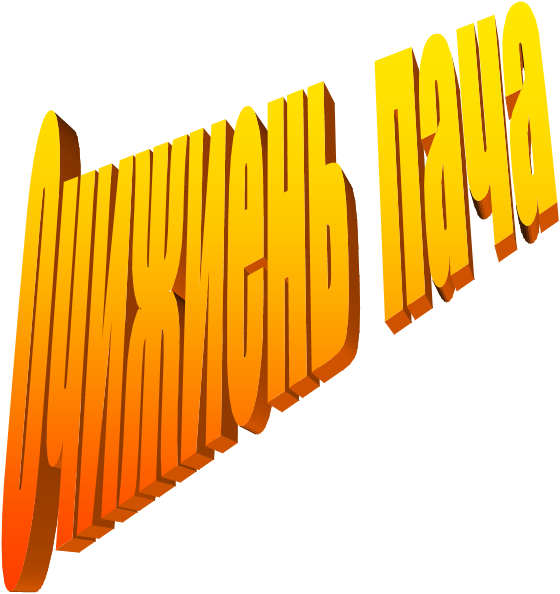 Подготовила:Милкина М.В., воспитательСАРАНСК, 2017Иван-атя,Маря-баба, Блин (пача),Девочки - мордовочки (с платками) 4человекаМастера-лошкари (мальчики) 4 человекаДевочки-мордовочки (для песни) 4-5 человекПечкаНакрытый стол (блины, поза, яйца) ДеревьяТрава Платки        В некотором царстве, в некотором государстве, в одном из мордовских сел жили-были Иван-атя, да Маря-баба. Приближался великий праздник- Пасха – Очижи.    Иван-Атя:   -Маря, пидек пачат, ванды  очижи, конакт  учтама.Испекла баба блины пшенные, румяные получились. Ждут-пождут, а гостей то нет и говорит пача:Пача:    -Баба-Маря не горюй, накрывай на стол: ставь блины, позу, яйца, а я пойду гостей звать.И покатился блин по мордовскому селу.Пача:   -Эх и шачень удалань               Пятнагодонь пачанясь              Ай люли, ай да люли               Пятнагодонь пачанясь Катится – катится, а навстречу девицы красавицы.Пача:    -Шумбратада мазы стирнят!Девицы:         -Шумбрат пача! Куда катишся?Пача:           -Сегодня пасха – праздник великий в гости ходят, песни поют,  блинами,  яйцами угощают .Маря-баба блины испекла а гостей нет Девицы: -А пригласи нас в гости.Пача:     -А вы песни петь умеете? Девицы:   - Какая же мордовка петь не умеет.                  (Песня «Луганяса келунясь»)Пача:    -Айда молодцы, айда удивили, развеселили              Идите по дорожке прямой              Увидите дом не большой                С расписными ставнями                 С раскрытыми воротами                 Ждет вас там Маря-баба               На стол накрывает                  Гостей созывает.                 И покатился блин дальше. Пача:       -Фкя   боказе тюжаня                   Омбоценясь рястафкя                   Ай люли, ай да люли                    Омбоценясь рястафкяКатится – катится, а навстречу мастера – лошкари.Мастера-лошкари:          -Шумбрат пача!Пача:          -Шумбратада од церат!Лошкари:     -Ты куда катишься? Пача:              -Маря-баба блины испекла, а угощать некого.Лошкари:      - А пригласи нас,  мы блины любим.Пача:                -А еще что вы любите?Лошкари:         -А еще мы очень хорошо играем на ложках.                (Игра на ложках)Пача:            -Айда молодцы, айда удивили, развесилили                      Идите по дорожке прямой                    Увидите дом не большой                       С расписными ставнями                       С раскрытыми воротами                         Ждет вас там Маря-баба                        На стол накрывает                         Гостей созывает.И покатился блин дальше. Катится – катится, а впереди,  на травке молодой – зеленой  собрались девочки-мордовочки, а в руках платки красивые. Приблизился блин к ним поближе и спрашивает Пача:     -Девочки – красавицы что вы тут делайте? Девочки:   -мы тут песни поем, танцы танцуем ив игры играем. Если хочеш и тебе станцуем.                  (Танец с тлатками).   Пача:   -А  пойдемте в гости к бабе-Маре,  и для нее станцуете. Девочки:        -А куда идти? Пача:               -Да тут не далеко, я покажу вам дорогу                         Пойдем по дорожке прямой                            Увидим домик не большой                             С расписными ставнями                              С раскрытыми воротами                             Ждет нас там Маря-баба                             Да гостей под чает.Маря-баба:        -Проходите гости дорогие, проходите гости долгожданные. Отведайте блинов моих пшенных, да испейте позы пенной. А потом выходите на пляс народ веселить, да праздник встречать.        